День защитника Отечества!Есть такая профессия - Родину защищать. 23 февраля в России отмечается День защитников Отечества. Быть защитником всегда считалось в России великой честью. Этот день - дань уважения не только всем поколениям героического воинства, но и всех мужчин нашей Родины. Социальные работники ОСО Тарасовское поздравили мужчин с 23 февраля, пожелали им здоровья, вручили сувениры.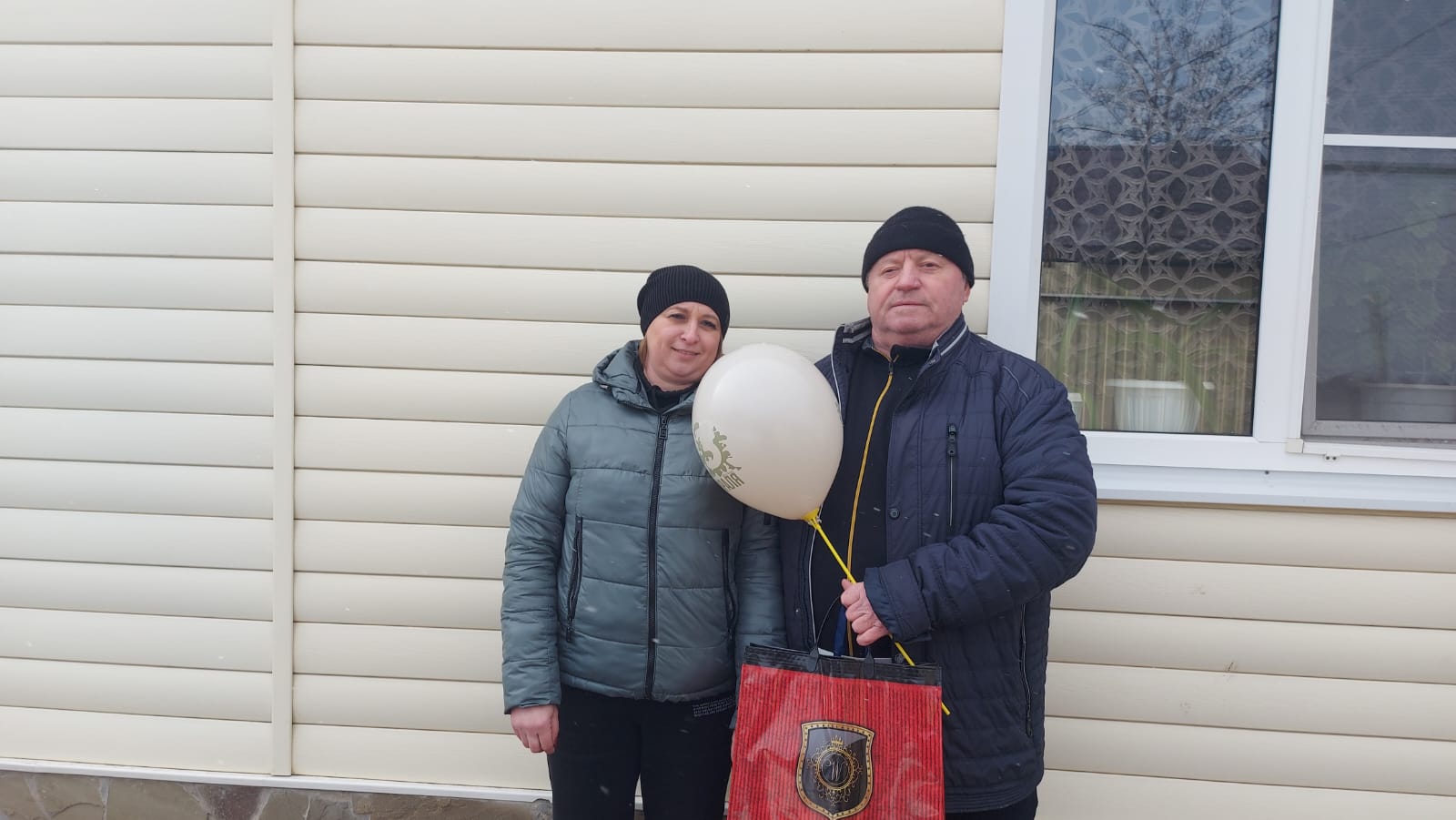 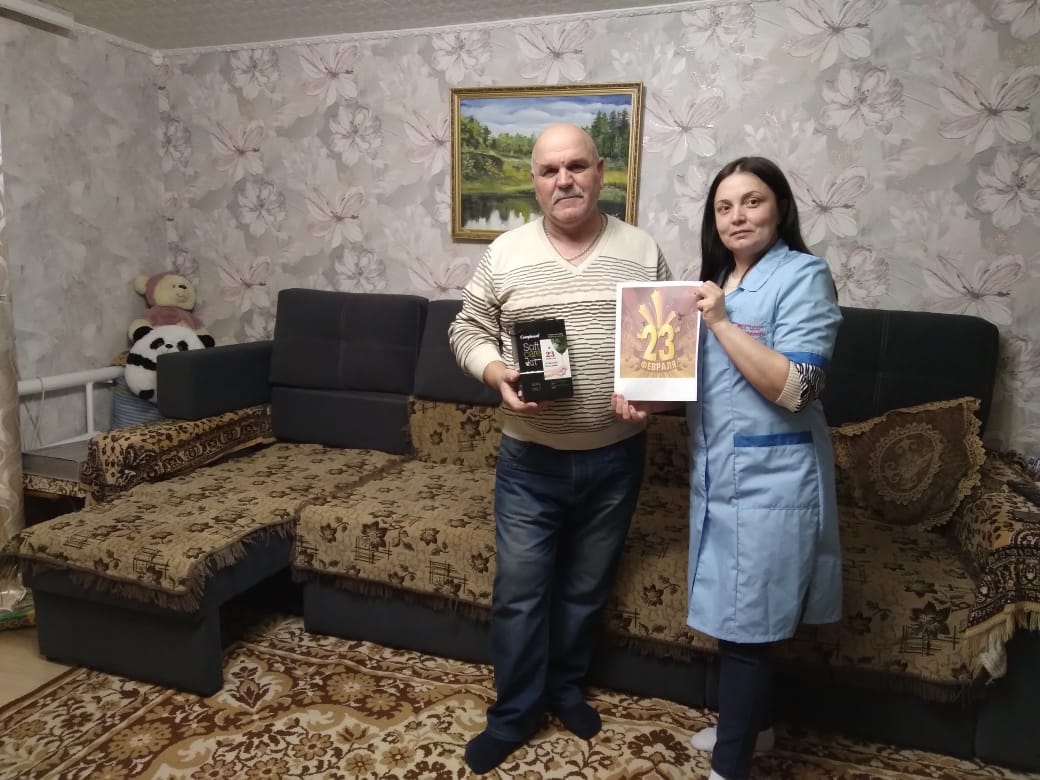 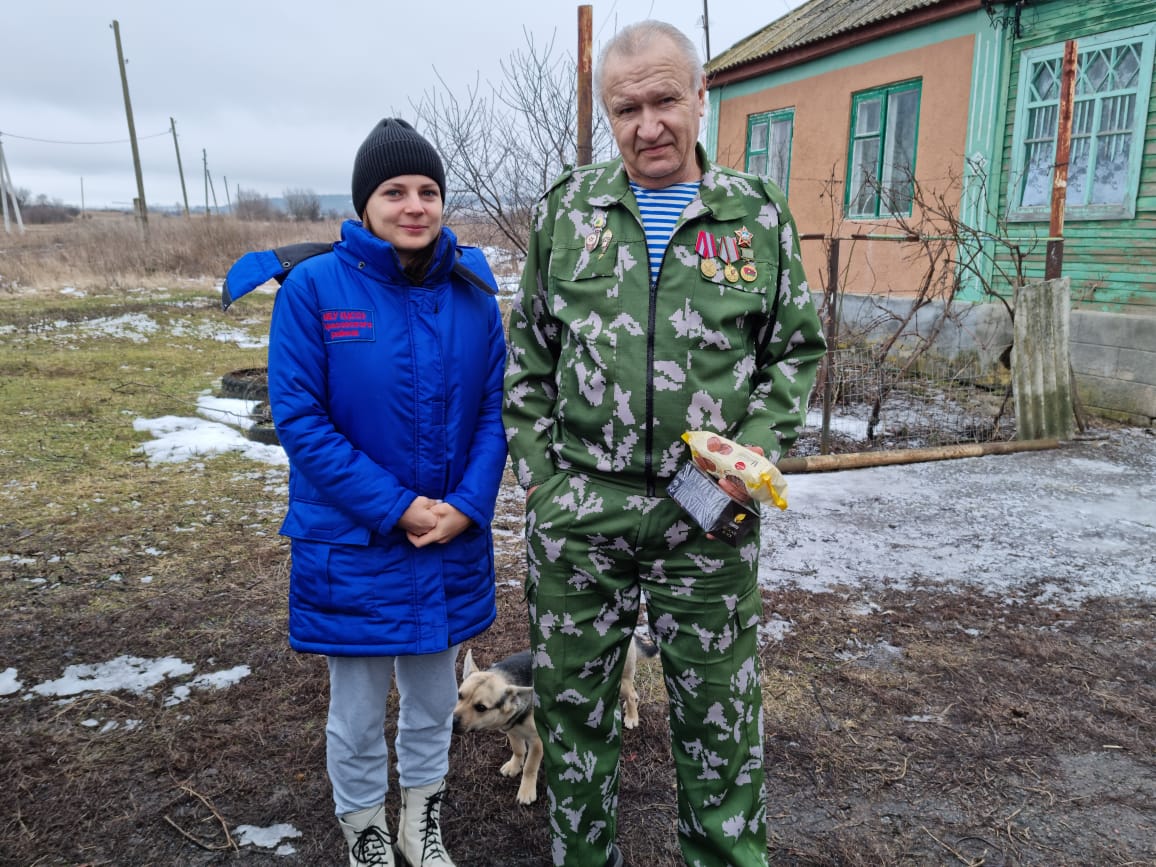 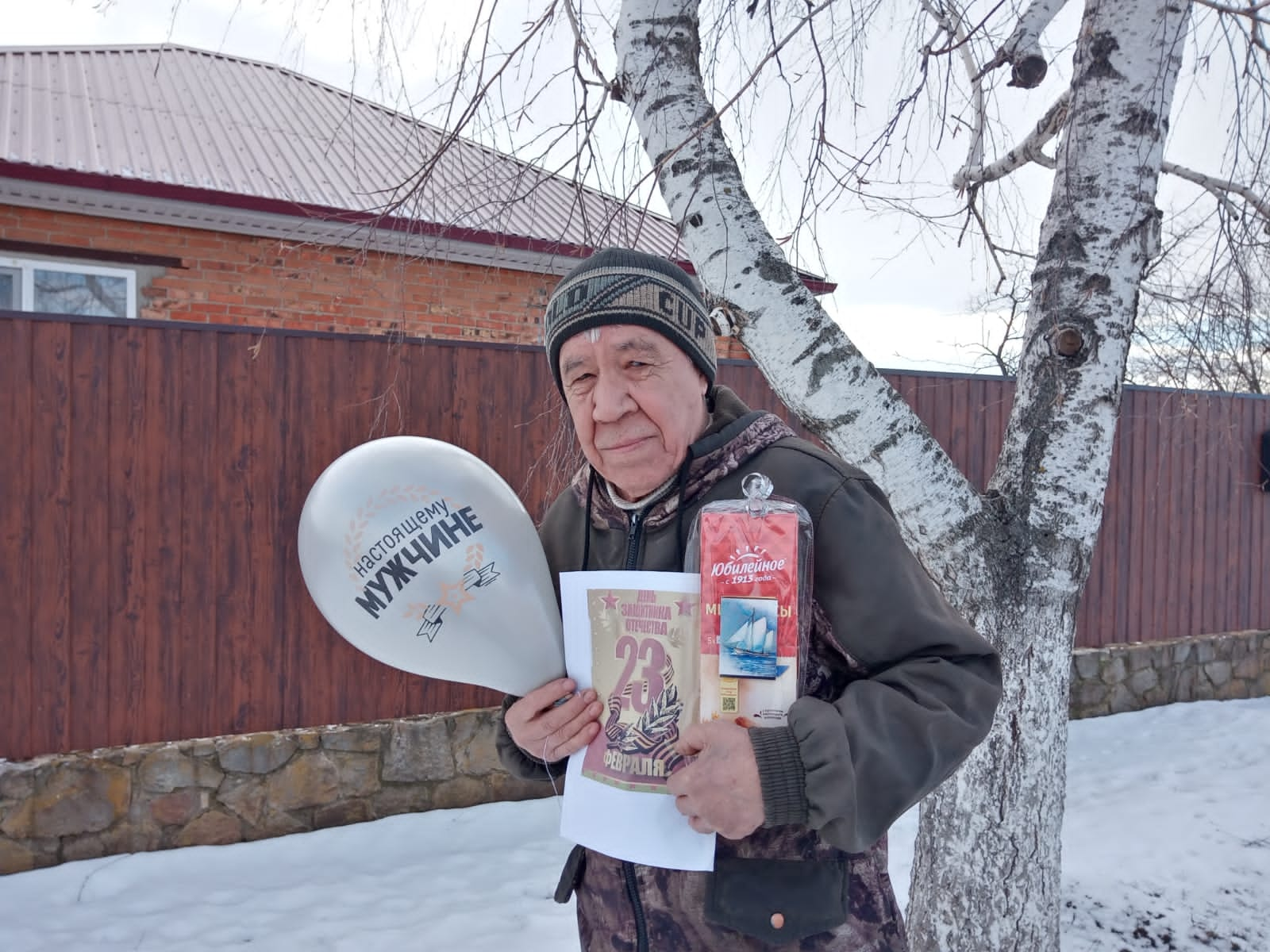 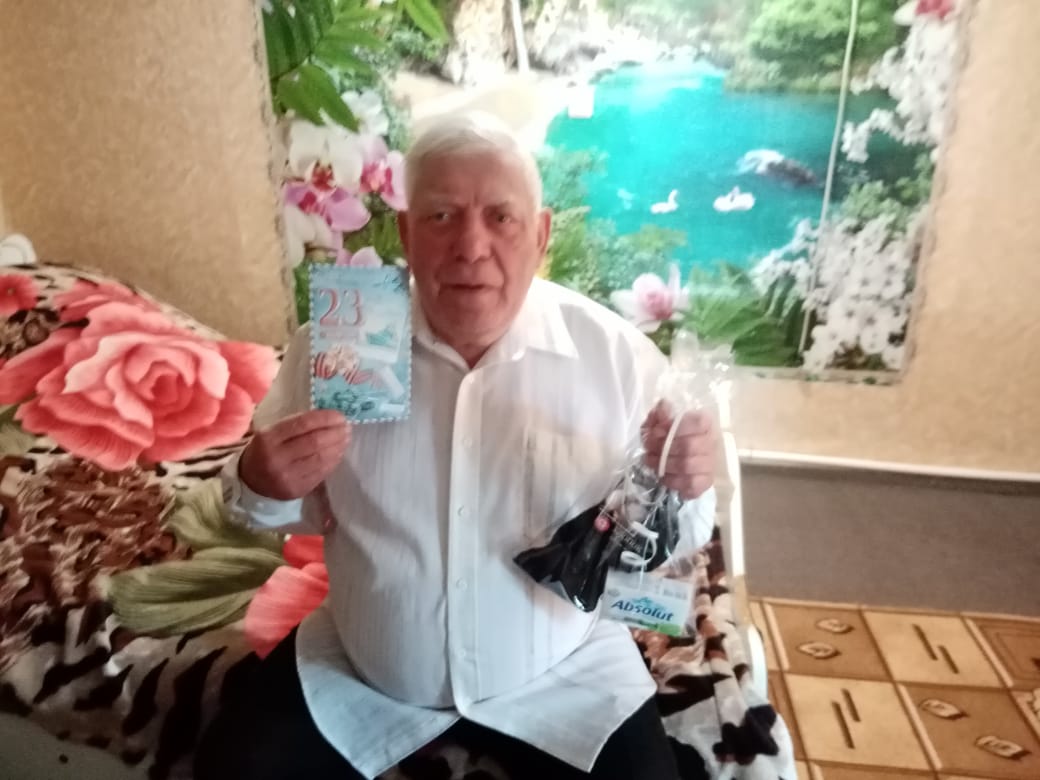 